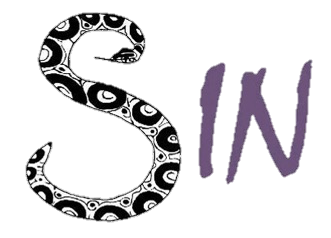 APPOINTMENT OF PROXY FORM FOR:Annual General Meeting, Thursday 27th October 2022As a member of SIN you have the option of appointing any other member to be your proxy if you are not able to attend the AGM. The person you appoint as your proxy may speak and vote on your behalf at the AGM. If you wish to appoint a proxy for the upcoming AGM, the following conditions apply: You are responsible for ensuring that the member you nominate is willing to act as your proxy and has the capacity to do so. This means ensuring that they are attending the AGM and that they are aware of your voting intentions. If you wish your proxy to comment on your behalf, you will need to give them the relevant instructions directly.You can only appoint a proxy using the following procedures:Complete and sign the form below. Ensure you provide correct details including your name and the email address you have previously provided to SIN so that we can confirm your membership. Please also provide your current phone number in case we need to call you to confirm any of the details provided.  Give the completed form to the person who will be your proxy. Instruct your proxy to present this form to the returning officer at the commencement of the AGM. To revoke your proxy instructions, or should you have questions regarding your proxy appointment, please email thesinboard@sin.org.au I (your name and pronouns) __________________________________email: _________________________________hereby appoint (name and pronouns of member you are giving your proxy to): _________________________________to act as my proxy at the Annual General Meeting of SIN to be held 27th October 2022 and at any adjournment of the meeting. I direct that they may act on my behalf in regards to any of the rights afforded to members of the Association including speaking and voting rights. This includes the right to vote (or abstain from voting) in any way they think fit in the SIN board elections and any other matter which may properly be put to the meeting. Signed: (your signature)_________________________________Date: ______________Phone:___________________